Smlouva o díleNíže uvedené stranyZákladní škola, Moravský Krumlov, náměstí Klášterní 134,Okres Znojmo, příspěvková organizacese sídlem nám. Klášterní 134, Moravský KrumlovIČ: 49439324zastoupena RNDr. František Vrána, ředitelem příspěvkové organizace na straně jedné jako objednatelaMgr. František Vlasák, DISTR služba škole Mikulovse sídlem Na Jámě 82 Mikulov 69201IČ: 49960822DIČ: CZ6105211090zastoupena Mgr. František Vlasák, majitel firmyna straně druhé jako zhotoviteluzavírají ve smyslu ustanovení §  násl. zákona č. 89/2012 Sb., občanského zákoníku, ve znění pozdějších předpisů, tuto smlouvu o dílo:Předmět smlouvyTouto smlouvou se zhotovitel zavazuje, že na svůj náklad a nebezpečí pro objednatele provede dílo specifikované v příloze č. 1 výzvy k podání nabídek (dále jen „dílo“) a objednatel se zavazuje dílo převzít a zaplatit za něj níže uvedenou cenu. Předmětem smlouvy je zakázka na výrobu, dodání a instalaci vybavení interiéru tříd na ZŠ Klášterní nám.Místem provádění díla je : Moravský Krumlov, nám. Klášterní 134, pozemek p.č. 188, k.ú. Moravský KrumlovCena díla a platební podmínkySmluvní strany se dohodly na ceně díla v následující výši:Cena díla bez DPH: 473.756,20Cena díla včetně DPH: 573.245,-Cena díla stanovená podle předchozího bodu této smlouvy je cenou nejvýše přípustnou, která zahrnuje veškeré náklady zhotovitele spojené s plněním závazku z této smlouvy.Cena díla je splatná 15. dnem následujícím po dni, ve kterém bylo dílo provedeno.Objednatel uhradí cenu díla bezhotovostním převodem na bankovní účet zhotovitele č.ú. 983841651/0100, vedeného u KB. Cena díla je uhrazena včas, je-li odpovídající částka v poslední den lhůty splatnosti poukázána na bankovní účet zhotovitele.Smluvní strany se dohodly, že objednatel uhradí zhotoviteli zálohu na cenu díla, a to ve výši – záloha není požadována. Objednatel v případě prodlení s platbou ceny díla uhradí též úrok z prodlení. Sazba úroku z prodlení se sjednává ve výši 0,05 % z dlužné částky za každý započatý den prodlení.Termín provedení díla a místo předání dílaZhotovitel se zavazuje provést dílo ve lhůtě do 25. 8. 2017.Sankce za nedodržení termínu předání díla – penále ve výši 0,1% za každý den prodlení.Zhotovitel je povinen provádět dílo s potřebnou odbornou péčí a obstará vše, co je k provedení díla zapotřebí.Vyvstane-li při provádění díla potřeba součinnosti, zavazuje se objednatel nezbytnou součinnost poskytnout. Zhotovitel je však povinen na potřebu součinnosti podle předchozí věty objednatele upozornit.Místem předání díla je Základní škola Klášterní náměstí 134 Moravský Krumlov. O předání a převzetí sepíší smluvní strany předávací protokol.Záruka za jakost Zhotovitel poskytuje na dílo záruku za jakost v délce 5 let. Záruční doba běží ode dne převzetí.Zárukou za jakost se zhotovitel zavazuje, že dílo bude po záruční dobu způsobilé k použití pro stanovený účel a že si zachová obvyklé vlastnosti. Vyskytne-li se na díle v záruční době vada, na kterou se vztahuje poskytnutá záruka za jakost, objednatel bez zbytečného odkladu tuto vadu písemně oznámí zhotoviteli. Společně s oznámením, nebo bez zbytečného odkladu po něm, objednatel zvolí právo z vadného plnění. Závěrečná ustanovení Tato smlouva nabývá účinnosti dnem podpisem všemi smluvními stranami.Smlouvu lze měnit pouze písemnými dodatky, které budou jako dodatky označeny a stanou se nedílnou součástí smlouvy.Veškeré přílohy tvoří nedílnou součást této smlouvy. Případná neplatnost některého ujednání této smlouvy nebo obchodních podmínek nemá vliv na platnost ostatních ustanovení. Smluvní strany se v tomto případě zavazují poskytnout si vzájemnou součinnost k uzavření dodatku ke smlouvě, kde bude neplatná část smlouvy nahrazena novým ujednáním, a to ve lhůtě do jednoho měsíce poté, co tato potřeba vyvstane.Tato smlouva je sepsána ve dvou vyhotoveních, z nichž každé má platnost originálu a po jednom obdrží každá ze smluvních stran.Přílohy:Příloha č. 1 Technická a cenová specifikace  zakázky. V Moravském Krumlově, dne 24.7.2017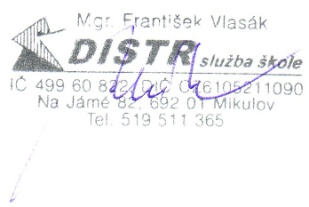 Mgr. František Vlasák, majitel firmy………………………………………………………………….
Základní škola, Moravský Krumlov, náměstí Klášterní 134RNDr. František Vrána, ředitel školy	